От 25.12.2018 г.							№ 145Об отмене действия  постановления от 28.06.2016 г. № 51 МО Русско-Высоцкоесельское поселение МО Ломоносовскиймуниципальныйрайон Ленинградской областиВо исполнение Федерального закона "О бухгалтерском учете" от 06.12.2011 г. № 402-ФЗ, Приказа Минфина России от 31.12.2016 N 256н "Об утверждении федерального стандарта бухгалтерского учета для организаций государственного сектора "Концептуальные основы бухгалтерского учета и отчетности организаций государственного сектора" и связи с принятием Учетной политики МО Русско-Высоцкое сельское поселение МО Ломоносовский муниципальный район Ленинградской области  постановлением от 25.12.2018 г. № 144ПОСТАНОВЛЯЕТ:Отменить действие постановления  администрацииМО Русско-Высоцкое сельское поселение МО Ломоносовский муниципальный район Ленинградской областиот 28.06.2018 г.№51 .Настоящее постановление вступает в силу со дня официального опубликования (обнародования).Разместить настоящее постановление на официальном сайте муниципального образования Русско-Высоцкое сельское поселение по адресу в сети Интернет: www.russko-vys.ru, копию постановления разместить на стенде в помещении местной администрации и в помещении библиотеки МО Русско-Высоцкое сельское поселение.  Контроль за исполнением настоящего постановления оставляю за собой.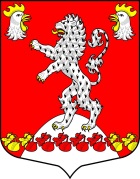 Местная администрация МО Русско-Высоцкое сельское поселение                                       МО Ломоносовский муниципальный район Ленинградской области                                  ПОСТАНОВЛЕНИЕ Глава МО Русско-Высоцкое сельское поселениеЛ.И.Волкова